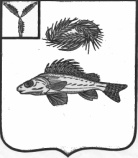 АДМИНИСТРАЦИЯЕРШОВСКОГО МУНИЦИПАЛЬНОГО   РАЙОНА САРАТОВСКОЙ ОБЛАСТИПОСТАНОВЛЕНИЕот_17.05.2021 г._______   № ______303____________________ г. ЕршовОб установлении особого противопожарного режима на территории муниципального образования г. Ершов         В соответствии с Федеральным законом от 21.12.1994 г. № 69-ФЗ «О пожарной безопасности», Федеральным законом от 06.10.2003 г. № 131-ФЗ «Об общих принципах организации местного самоуправления в Российской Федерации», Постановлением Правительства Российской Федерации от 25.04. 2012 г. № 390 «О противопожарном режиме», требованиями Постановления Правительства Саратовской области  от 24.08.2006 г. № 333-П «Об утверждении Положения о порядке установления особого противопожарного режима на территории Саратовской области или ее части», в связи с повышением пожарной опасности  на территории Ершовского муниципального района, руководствуясь Уставом Ершовского муниципального района Саратовской области, администрация Ершовского муниципального района      ПОСТАНОВЛЯЕТ: 1. Установить особый противопожарный режим на территории муниципального образования г. Ершов с  17 мая 2021 года.2. Рекомендовать главам муниципальных образований ЕМР:-  информировать население о соблюдении мер пожарной безопасности в лесных насаждениях, на приусадебных участках и территориях прилегающих к ним, запретить разведение костров и выжигание сухой растительности, сжигание мусора, приготовление пищи на открытом огне, углях, в том числе с использованием устройств для приготовления пищи на углях, за исключением приготовления и приема пищи в специально отведенных зонах, предусмотренных на территориях поселений и городских округов, садоводческих и огороднических некоммерческих товариществ; - принять меры по созданию патрульных групп по обнаружению и тушению природных пожаров, в том числе в выходные дни, в периоды осложнения пожарной обстановки; - организовать дежурство должностных лиц администраций сельских поселений в целях своевременного получения и передачи информации о чрезвычайных ситуациях и принятии ими своевременных мер пожаротушения;- запретить организациям, независимо от организационно-правовой формы, проведение пожароопасных работ, в том числе проведение сельскохозяйственных палов, сжигание стерни, пожнивных остатков и разведение костров на полях, сжигание мусора; - запретить в границах полос отвода и придорожных полосах автомобильных дорог, в границах полос отвода и охранных зонах железных дорог, путепроводов и продуктопроводов выжигать сухую травянистую растительность, разводить костры, сжигать хворост, порубочные остатки и горючие материалы, а также оставлять сухостойные деревья и кустарники; - проверить противопожарные разрывы и минерализованные полосы вокруг населенных пунктов, садоводческих, огороднических и дачных некоммерческих объединений граждан, учреждений отдыха, детских оздоровительных организаций, объектов экономики на соответствие установленным требованиям, в случае их отсутствия принимаются меры по их устройству; - организовать проведение субботников по сбору горючих отходов, мусора, тары и сухой растительности на территории муниципального образования;- организовать проведение подворовых обходов для ознакомления жителей с требованиями по обеспечению мер пожарной безопасности. - содержать в исправном состоянии наружное противопожарное водоснабжение, расположенное на территории населённых пунктов;- содержать в исправном состоянии пожарную и приспособленную для целей пожаротушения технику, организовать дежурство добровольных пожарных дружин.        3.  Начальнику отдела образования администрации ЕМР организовать  в подведомственных учреждениях информационно-пропагандистские мероприятия на тему обеспечения пожарной безопасности. Провести дополнительные инструктажи персонала учреждений и организаций к действиям при пожаре, проверить первичные средства пожаротушения в подведомственных учреждениях. 4.  Отделу ЖКХ, транспорта и связи администрации Ершовского муниципального района подготовить информацию об установлении особого противопожарного режима для публикации статьи в газете «Степной край».5.   Филиалу ГУП СО «Облводоресурс» - «Ершовский» содержать в готовности автомобили с автоцистернами и ассенизаторские машины заполненные водой и заправленные ГСМ.6. Отделу по информатизации и программному обеспечению разместить настоящее постановление на официальном сайте администрации Ершовского  муниципального района.7.   Контроль за выполнением настоящего постановления возложить на первого заместителя главы администрации Ершовского муниципального района Д.П. Усенина Глава Ершовского муниципального района                             С.А. Зубрицкая